PÖTTINGER: новый логистический центр запасных частейВысокая доступность  50 000 частейБыстрая доступность запасных частей является ключевым фактором успеха для фермеров и МТС и, следовательно, для PÖTTINGER является основой для лучшего обслуживания клиентов. Дополнительно региональная близость к клиентам современная, эффективная концепция логистики является ключом к успеху. По этой причине PÖTTINGER инвестировал не только в свои заводы, но и 14 миллионов евро в новый, очень современный логистический центр запасных частей.Начало строительства нового логистического центра состоялось летом 2016 года. В Тауфкирхен рядом с главным заводом был построен 7-тысячный высокотехнологичный логистический центр на 3 гектарах. Весной 2017 года он был завершен и полностью функционировал после семи месяцев строительства и переселения.Новый логистический центр запасных частей является логистическим ядром  мировых поставок. Он имеет автоматизированный склад мелких деталей с 31.000 контейнеров, а также механическую систему стеллажей для поддонов с 5 500 поддонами и 2200 секциями для крупных деталей. Здесь хранится около 50 000 оригинальных запасных частей и изнашиваемых деталей, от самого маленького уплотнения до целой рамы машины: каждый день обрабатывается до 800 заказов клиентов и ежегодно отправляется 3,5 миллиона разных оригинальных запасных частей.Устойчивость и энергоэффективностьНовый логистический центр основан с учетом высокой энергоэффективности и, таким образом, вносит ясный вклад в устойчивую экономику: благодаря соединению теплового насоса с распылительным котлом, кондиционирование здания может быть чрезвычайно энергоэффективным через вентиляцию и активацию компонентов здания. Общенациональное использование энергосберегающего светодиодного освещения, конечно же, также является частью концепции устойчивой экономии.«Благодаря нашему современному логистическому центру запасных частей мы устанавливаем новый стандарт для быстрой и гибкой поставки запасных частей», - говорит управляющий директор Heinz Pöttinger. «Качество первоклассных деталей и всемирная дилерская сеть обслуживания говорят сами за себя. Это позволяет нам обеспечить оптимальный и быстрый запас запасных частей для наших клиентов ».Фотографии:Другие фотографии для печати: http://www.poettinger.at/presse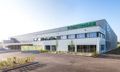 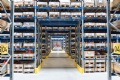 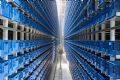 новый логистический центр запасных частейстеллажи для поддоновавтоматизированный склад мелких деталейhttps://www.poettinger.at/de_in/Newsroom/Pressebild/3659https://www.poettinger.at/de_at/Newsroom/Pressebild/3925https://www.poettinger.at/de_at/Newsroom/Pressebild/3926